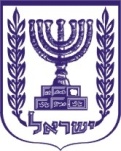 חוק התכנון והבניה (תיקון מס' 86), התשס"ח-2008*תיקון סעיף 1א1.בחוק התכנון והבניה, התשכ"ה–1965 (להלן – החוק העיקרי), בסעיף 1א, אחרי סעיף קטן (ג) יבוא:בחוק התכנון והבניה, התשכ"ה–1965 (להלן – החוק העיקרי), בסעיף 1א, אחרי סעיף קטן (ג) יבוא:בחוק התכנון והבניה, התשכ"ה–1965 (להלן – החוק העיקרי), בסעיף 1א, אחרי סעיף קטן (ג) יבוא:בחוק התכנון והבניה, התשכ"ה–1965 (להלן – החוק העיקרי), בסעיף 1א, אחרי סעיף קטן (ג) יבוא:בחוק התכנון והבניה, התשכ"ה–1965 (להלן – החוק העיקרי), בסעיף 1א, אחרי סעיף קטן (ג) יבוא:בחוק התכנון והבניה, התשכ"ה–1965 (להלן – החוק העיקרי), בסעיף 1א, אחרי סעיף קטן (ג) יבוא:"(ד)	בכל פרסום בעיתון תצוין הפניה לאתרי אינטרנט כאמור בסעיף 1ב הכוללת את שמות המתחם של האתרים.""(ד)	בכל פרסום בעיתון תצוין הפניה לאתרי אינטרנט כאמור בסעיף 1ב הכוללת את שמות המתחם של האתרים.""(ד)	בכל פרסום בעיתון תצוין הפניה לאתרי אינטרנט כאמור בסעיף 1ב הכוללת את שמות המתחם של האתרים.""(ד)	בכל פרסום בעיתון תצוין הפניה לאתרי אינטרנט כאמור בסעיף 1ב הכוללת את שמות המתחם של האתרים.""(ד)	בכל פרסום בעיתון תצוין הפניה לאתרי אינטרנט כאמור בסעיף 1ב הכוללת את שמות המתחם של האתרים.""(ד)	בכל פרסום בעיתון תצוין הפניה לאתרי אינטרנט כאמור בסעיף 1ב הכוללת את שמות המתחם של האתרים."הוספת סעיפים 1ב ו-1ג 2.אחרי סעיף 1א לחוק העיקרי יבוא:אחרי סעיף 1א לחוק העיקרי יבוא:אחרי סעיף 1א לחוק העיקרי יבוא:אחרי סעיף 1א לחוק העיקרי יבוא:אחרי סעיף 1א לחוק העיקרי יבוא:אחרי סעיף 1א לחוק העיקרי יבוא:"חובת פרסום הודעות באינטרנט"חובת פרסום הודעות באינטרנט"חובת פרסום הודעות באינטרנט1ב.(א)	נקבעה חובת פרסום בעיתון לפי חוק זה, תחול חובת הפרסום גם באתר אינטרנט במדור מיוחד, שישא את הכותרת "הודעות בענייני תכנון ובניה", כמפורט להלן:(א)	נקבעה חובת פרסום בעיתון לפי חוק זה, תחול חובת הפרסום גם באתר אינטרנט במדור מיוחד, שישא את הכותרת "הודעות בענייני תכנון ובניה", כמפורט להלן:(1)	הודעות מטעם ועדה מקומית או רשות רישוי מקומית – באתר האינטרנט של הוועדה המקומית או באתר האינטרנט של רשות מקומית הנוגעת בדבר;(2)	הודעות מטעם מוסד תכנון אחר – באתר האינטרנט של משרד הפנים.(ב)	פורסמה הודעה כאמור בסעיף קטן (א)(1), למעט הודעה לפי סעיף 149, תועבר על ידי הוועדה המקומית למשרד הפנים; הועברה הודעה כאמור יפרסמה משרד הפנים גם באתר האינטרנט שלו; לעניין זה יראו הפנייה באתר האינטרנט של משרד הפנים להודעה כפי שפורסמה באתר האינטרנט כאמור בסעיף קטן (א)(1), כפרסום באתר האינטרנט של משרד הפנים לפי סעיף קטן זה.(ב)	פורסמה הודעה כאמור בסעיף קטן (א)(1), למעט הודעה לפי סעיף 149, תועבר על ידי הוועדה המקומית למשרד הפנים; הועברה הודעה כאמור יפרסמה משרד הפנים גם באתר האינטרנט שלו; לעניין זה יראו הפנייה באתר האינטרנט של משרד הפנים להודעה כפי שפורסמה באתר האינטרנט כאמור בסעיף קטן (א)(1), כפרסום באתר האינטרנט של משרד הפנים לפי סעיף קטן זה.(ג)	לעניין שפת הפרסום לפי סעיפים קטנים (א) ו-(ב), יחולו הוראות סעיף 1א(א), בשינויים המחויבים.(ג)	לעניין שפת הפרסום לפי סעיפים קטנים (א) ו-(ב), יחולו הוראות סעיף 1א(א), בשינויים המחויבים.אתר אינטרנטאתר אינטרנטאתר אינטרנט1ג.(א)	אתר אינטרנט שבו יש לפרסם תכניות, הודעות או מסמכים אחרים לפי חוק זה יהיה נגיש לכלל הציבור ללא תשלום והפרסום בו ייעשה באופן שיבטיח את זמינותו, שמירתו, יכולת אחזור המידע באתר והפקת פלט ממנו.(א)	אתר אינטרנט שבו יש לפרסם תכניות, הודעות או מסמכים אחרים לפי חוק זה יהיה נגיש לכלל הציבור ללא תשלום והפרסום בו ייעשה באופן שיבטיח את זמינותו, שמירתו, יכולת אחזור המידע באתר והפקת פלט ממנו.(ב)	המועד לפרסומם באתר אינטרנט של תכנית, הודעה או מסמך שיש לפרסמם לפי חוק זה יהיה עם מועד פרסומם הראשון בעיתון או עם  הפרסום הראשון לגביהם לפי חוק זה, לפי העניין, והם לא יוסרו מהאתר, ואולם הודעה לפי סעיף 149 לעניין שימוש חורג ניתן להסיר בתום תקופת תוקפו של השימוש החורג נושא ההודעה; מועד הפרסום באתר האינטרנט לא ישפיע על מניינן של תקופות לפי חוק זה הנמנות ממועד הפרסום.(ב)	המועד לפרסומם באתר אינטרנט של תכנית, הודעה או מסמך שיש לפרסמם לפי חוק זה יהיה עם מועד פרסומם הראשון בעיתון או עם  הפרסום הראשון לגביהם לפי חוק זה, לפי העניין, והם לא יוסרו מהאתר, ואולם הודעה לפי סעיף 149 לעניין שימוש חורג ניתן להסיר בתום תקופת תוקפו של השימוש החורג נושא ההודעה; מועד הפרסום באתר האינטרנט לא ישפיע על מניינן של תקופות לפי חוק זה הנמנות ממועד הפרסום.(ג)	שר הפנים, באישור ועדת הפנים והגנת הסביבה של הכנסת, רשאי לקבוע הוראות בעניינים אלה:(ג)	שר הפנים, באישור ועדת הפנים והגנת הסביבה של הכנסת, רשאי לקבוע הוראות בעניינים אלה:(1)	מבנה ומאפיינים אחרים של אתר אינטרנט, לרבות אמצעים טכנולוגיים שישמשו בהפעלתו ואבטחת המידע בו;(2)	צורת תכניות, הודעות או מסמכים המתפרסמים באתר אינטרנט ופרטים נוספים הנוגעים לאופן פרסומם;(3)	מסמכים נוספים שיש לפרסמם באתר אינטרנט;(4)	תכניות, הודעות או מסמכים, או חלקים מהם, שאין חובה לפרסמם באתר אינטרנט לצמיתות או שאין חובה לפרסמם כלל, לרבות בשל חשש לפגיעה בפרטיותו של אדם או בזכויות אחרות;(5)	פטור לוועדה מקומית מסוימת או לסוגים של ועדות מקומיות מחובת הפרסום באתר אינטרנט, לפרק זמן שלא יעלה על שנה."תיקון סעיף 523.בסעיף 52 לחוק העיקרי, אחרי סעיף קטן (ב) יבוא:בסעיף 52 לחוק העיקרי, אחרי סעיף קטן (ב) יבוא:בסעיף 52 לחוק העיקרי, אחרי סעיף קטן (ב) יבוא:בסעיף 52 לחוק העיקרי, אחרי סעיף קטן (ב) יבוא:בסעיף 52 לחוק העיקרי, אחרי סעיף קטן (ב) יבוא:בסעיף 52 לחוק העיקרי, אחרי סעיף קטן (ב) יבוא:"(ג)	תכנית כאמור בסעיף קטן (א) תפורסם באתר האינטרנט של משרד הפנים, החל מיום מסירתה לוועדות המחוזיות.""(ג)	תכנית כאמור בסעיף קטן (א) תפורסם באתר האינטרנט של משרד הפנים, החל מיום מסירתה לוועדות המחוזיות.""(ג)	תכנית כאמור בסעיף קטן (א) תפורסם באתר האינטרנט של משרד הפנים, החל מיום מסירתה לוועדות המחוזיות.""(ג)	תכנית כאמור בסעיף קטן (א) תפורסם באתר האינטרנט של משרד הפנים, החל מיום מסירתה לוועדות המחוזיות.""(ג)	תכנית כאמור בסעיף קטן (א) תפורסם באתר האינטרנט של משרד הפנים, החל מיום מסירתה לוועדות המחוזיות.""(ג)	תכנית כאמור בסעיף קטן (א) תפורסם באתר האינטרנט של משרד הפנים, החל מיום מסירתה לוועדות המחוזיות."תיקון סעיף 544.בסעיף 54 לחוק העיקרי, האמור בו יסומן "(א)", ואחריו יבוא:בסעיף 54 לחוק העיקרי, האמור בו יסומן "(א)", ואחריו יבוא:בסעיף 54 לחוק העיקרי, האמור בו יסומן "(א)", ואחריו יבוא:בסעיף 54 לחוק העיקרי, האמור בו יסומן "(א)", ואחריו יבוא:בסעיף 54 לחוק העיקרי, האמור בו יסומן "(א)", ואחריו יבוא:בסעיף 54 לחוק העיקרי, האמור בו יסומן "(א)", ואחריו יבוא:"(ב)	בלי לגרוע מהאמור בסעיף קטן (א), תכנית מתאר ארצית תפורסם באתר האינטרנט של משרד הפנים עם אישורה על ידי הממשלה.""(ב)	בלי לגרוע מהאמור בסעיף קטן (א), תכנית מתאר ארצית תפורסם באתר האינטרנט של משרד הפנים עם אישורה על ידי הממשלה.""(ב)	בלי לגרוע מהאמור בסעיף קטן (א), תכנית מתאר ארצית תפורסם באתר האינטרנט של משרד הפנים עם אישורה על ידי הממשלה.""(ב)	בלי לגרוע מהאמור בסעיף קטן (א), תכנית מתאר ארצית תפורסם באתר האינטרנט של משרד הפנים עם אישורה על ידי הממשלה.""(ב)	בלי לגרוע מהאמור בסעיף קטן (א), תכנית מתאר ארצית תפורסם באתר האינטרנט של משרד הפנים עם אישורה על ידי הממשלה.""(ב)	בלי לגרוע מהאמור בסעיף קטן (א), תכנית מתאר ארצית תפורסם באתר האינטרנט של משרד הפנים עם אישורה על ידי הממשלה."תיקון סעיף 885.בסעיף 88 לחוק העיקרי, האמור בו יסומן "(א)", ואחריו יבוא:בסעיף 88 לחוק העיקרי, האמור בו יסומן "(א)", ואחריו יבוא:בסעיף 88 לחוק העיקרי, האמור בו יסומן "(א)", ואחריו יבוא:בסעיף 88 לחוק העיקרי, האמור בו יסומן "(א)", ואחריו יבוא:בסעיף 88 לחוק העיקרי, האמור בו יסומן "(א)", ואחריו יבוא:בסעיף 88 לחוק העיקרי, האמור בו יסומן "(א)", ואחריו יבוא:"(ב)	תכנית שהופקדה כאמור בסעיף קטן (א), תפורסם באתרי אינטרנט כמפורט להלן: "(ב)	תכנית שהופקדה כאמור בסעיף קטן (א), תפורסם באתרי אינטרנט כמפורט להלן: "(ב)	תכנית שהופקדה כאמור בסעיף קטן (א), תפורסם באתרי אינטרנט כמפורט להלן: "(ב)	תכנית שהופקדה כאמור בסעיף קטן (א), תפורסם באתרי אינטרנט כמפורט להלן: "(ב)	תכנית שהופקדה כאמור בסעיף קטן (א), תפורסם באתרי אינטרנט כמפורט להלן: "(ב)	תכנית שהופקדה כאמור בסעיף קטן (א), תפורסם באתרי אינטרנט כמפורט להלן: (1)	תכנית בסמכות ועדה מקומית, כהגדרתה בסעיף 61א – באתר האינטרנט של הוועדה המקומית או באתר האינטרנט של רשות מקומית הנוגעת בדבר;(1)	תכנית בסמכות ועדה מקומית, כהגדרתה בסעיף 61א – באתר האינטרנט של הוועדה המקומית או באתר האינטרנט של רשות מקומית הנוגעת בדבר;(1)	תכנית בסמכות ועדה מקומית, כהגדרתה בסעיף 61א – באתר האינטרנט של הוועדה המקומית או באתר האינטרנט של רשות מקומית הנוגעת בדבר;(1)	תכנית בסמכות ועדה מקומית, כהגדרתה בסעיף 61א – באתר האינטרנט של הוועדה המקומית או באתר האינטרנט של רשות מקומית הנוגעת בדבר;(1)	תכנית בסמכות ועדה מקומית, כהגדרתה בסעיף 61א – באתר האינטרנט של הוועדה המקומית או באתר האינטרנט של רשות מקומית הנוגעת בדבר;(2)	תכנית אחרת – באתר האינטרנט של משרד הפנים.(2)	תכנית אחרת – באתר האינטרנט של משרד הפנים.(2)	תכנית אחרת – באתר האינטרנט של משרד הפנים.(2)	תכנית אחרת – באתר האינטרנט של משרד הפנים.(2)	תכנית אחרת – באתר האינטרנט של משרד הפנים.(ג)	על תכנית שפורסמה כאמור בסעיף קטן (ב)(1) יחולו הוראות סעיף 1ב(ב), בשינויים המחויבים."(ג)	על תכנית שפורסמה כאמור בסעיף קטן (ב)(1) יחולו הוראות סעיף 1ב(ב), בשינויים המחויבים."(ג)	על תכנית שפורסמה כאמור בסעיף קטן (ב)(1) יחולו הוראות סעיף 1ב(ב), בשינויים המחויבים."(ג)	על תכנית שפורסמה כאמור בסעיף קטן (ב)(1) יחולו הוראות סעיף 1ב(ב), בשינויים המחויבים."(ג)	על תכנית שפורסמה כאמור בסעיף קטן (ב)(1) יחולו הוראות סעיף 1ב(ב), בשינויים המחויבים."(ג)	על תכנית שפורסמה כאמור בסעיף קטן (ב)(1) יחולו הוראות סעיף 1ב(ב), בשינויים המחויבים."תיקון סעיף 926.בסעיף 92 לחוק העיקרי, האמור בו יסומן "(א)", ואחריו יבוא:בסעיף 92 לחוק העיקרי, האמור בו יסומן "(א)", ואחריו יבוא:בסעיף 92 לחוק העיקרי, האמור בו יסומן "(א)", ואחריו יבוא:בסעיף 92 לחוק העיקרי, האמור בו יסומן "(א)", ואחריו יבוא:בסעיף 92 לחוק העיקרי, האמור בו יסומן "(א)", ואחריו יבוא:בסעיף 92 לחוק העיקרי, האמור בו יסומן "(א)", ואחריו יבוא:"(ב)	לא צוינו בהודעה כאמור בסעיף קטן (א) מספרי הגוש והחלקה, הרחוב ומספרי הבתים שהתכנית נוגעת להם, כולם או חלקם, תכלול ההודעה תיאור כללי של הסביבה שבה נמצא תחום התכנית, באופן המאפשר לזהותה.""(ב)	לא צוינו בהודעה כאמור בסעיף קטן (א) מספרי הגוש והחלקה, הרחוב ומספרי הבתים שהתכנית נוגעת להם, כולם או חלקם, תכלול ההודעה תיאור כללי של הסביבה שבה נמצא תחום התכנית, באופן המאפשר לזהותה.""(ב)	לא צוינו בהודעה כאמור בסעיף קטן (א) מספרי הגוש והחלקה, הרחוב ומספרי הבתים שהתכנית נוגעת להם, כולם או חלקם, תכלול ההודעה תיאור כללי של הסביבה שבה נמצא תחום התכנית, באופן המאפשר לזהותה.""(ב)	לא צוינו בהודעה כאמור בסעיף קטן (א) מספרי הגוש והחלקה, הרחוב ומספרי הבתים שהתכנית נוגעת להם, כולם או חלקם, תכלול ההודעה תיאור כללי של הסביבה שבה נמצא תחום התכנית, באופן המאפשר לזהותה.""(ב)	לא צוינו בהודעה כאמור בסעיף קטן (א) מספרי הגוש והחלקה, הרחוב ומספרי הבתים שהתכנית נוגעת להם, כולם או חלקם, תכלול ההודעה תיאור כללי של הסביבה שבה נמצא תחום התכנית, באופן המאפשר לזהותה.""(ב)	לא צוינו בהודעה כאמור בסעיף קטן (א) מספרי הגוש והחלקה, הרחוב ומספרי הבתים שהתכנית נוגעת להם, כולם או חלקם, תכלול ההודעה תיאור כללי של הסביבה שבה נמצא תחום התכנית, באופן המאפשר לזהותה."תיקון סעיף 1187.בסעיף 118 לחוק העיקרי – בסעיף 118 לחוק העיקרי – בסעיף 118 לחוק העיקרי – בסעיף 118 לחוק העיקרי – בסעיף 118 לחוק העיקרי – בסעיף 118 לחוק העיקרי – (1)	בכותרת השוליים, אחרי "שמירת תכנית" יבוא "ופרסומה";(1)	בכותרת השוליים, אחרי "שמירת תכנית" יבוא "ופרסומה";(1)	בכותרת השוליים, אחרי "שמירת תכנית" יבוא "ופרסומה";(1)	בכותרת השוליים, אחרי "שמירת תכנית" יבוא "ופרסומה";(1)	בכותרת השוליים, אחרי "שמירת תכנית" יבוא "ופרסומה";(1)	בכותרת השוליים, אחרי "שמירת תכנית" יבוא "ופרסומה";(2)	האמור בו יסומן "(א)", ואחריו יבוא:(2)	האמור בו יסומן "(א)", ואחריו יבוא:(2)	האמור בו יסומן "(א)", ואחריו יבוא:(2)	האמור בו יסומן "(א)", ואחריו יבוא:(2)	האמור בו יסומן "(א)", ואחריו יבוא:(2)	האמור בו יסומן "(א)", ואחריו יבוא:"(ב)	תכנית, לאחר שאושרה לפי סימן זה, תפורסם באתר האינטרנט כמפורט להלן:"(ב)	תכנית, לאחר שאושרה לפי סימן זה, תפורסם באתר האינטרנט כמפורט להלן:"(ב)	תכנית, לאחר שאושרה לפי סימן זה, תפורסם באתר האינטרנט כמפורט להלן:"(ב)	תכנית, לאחר שאושרה לפי סימן זה, תפורסם באתר האינטרנט כמפורט להלן:"(ב)	תכנית, לאחר שאושרה לפי סימן זה, תפורסם באתר האינטרנט כמפורט להלן:(1)	תכנית בסמכות ועדה מקומית, כהגדרתה בסעיף 61א – באתר האינטרנט של הוועדה המקומית או באתר האינטרנט של רשות מקומית הנוגעת בדבר;(1)	תכנית בסמכות ועדה מקומית, כהגדרתה בסעיף 61א – באתר האינטרנט של הוועדה המקומית או באתר האינטרנט של רשות מקומית הנוגעת בדבר;(1)	תכנית בסמכות ועדה מקומית, כהגדרתה בסעיף 61א – באתר האינטרנט של הוועדה המקומית או באתר האינטרנט של רשות מקומית הנוגעת בדבר;(1)	תכנית בסמכות ועדה מקומית, כהגדרתה בסעיף 61א – באתר האינטרנט של הוועדה המקומית או באתר האינטרנט של רשות מקומית הנוגעת בדבר;(2)	תכנית אחרת – באתר האינטרנט של משרד הפנים.(2)	תכנית אחרת – באתר האינטרנט של משרד הפנים.(2)	תכנית אחרת – באתר האינטרנט של משרד הפנים.(2)	תכנית אחרת – באתר האינטרנט של משרד הפנים.(ג)	על תכנית שפורסמה כאמור בסעיף קטן (ב)(1) יחולו הוראות סעיף 1ב(ב), בשינויים המחויבים."(ג)	על תכנית שפורסמה כאמור בסעיף קטן (ב)(1) יחולו הוראות סעיף 1ב(ב), בשינויים המחויבים."(ג)	על תכנית שפורסמה כאמור בסעיף קטן (ב)(1) יחולו הוראות סעיף 1ב(ב), בשינויים המחויבים."(ג)	על תכנית שפורסמה כאמור בסעיף קטן (ב)(1) יחולו הוראות סעיף 1ב(ב), בשינויים המחויבים."(ג)	על תכנית שפורסמה כאמור בסעיף קטן (ב)(1) יחולו הוראות סעיף 1ב(ב), בשינויים המחויבים."תיקון סעיף 1198.בסעיף 119(א) לחוק העיקרי, בסופו יבוא "מבין ההודעות ברשומות או בעיתון." בסעיף 119(א) לחוק העיקרי, בסופו יבוא "מבין ההודעות ברשומות או בעיתון." בסעיף 119(א) לחוק העיקרי, בסופו יבוא "מבין ההודעות ברשומות או בעיתון." בסעיף 119(א) לחוק העיקרי, בסופו יבוא "מבין ההודעות ברשומות או בעיתון." בסעיף 119(א) לחוק העיקרי, בסופו יבוא "מבין ההודעות ברשומות או בעיתון." בסעיף 119(א) לחוק העיקרי, בסופו יבוא "מבין ההודעות ברשומות או בעיתון." תחילה9.(א)	תחילתו של חוק זה שלושים ימים מיום פרסומו.(א)	תחילתו של חוק זה שלושים ימים מיום פרסומו.(א)	תחילתו של חוק זה שלושים ימים מיום פרסומו.(א)	תחילתו של חוק זה שלושים ימים מיום פרסומו.(א)	תחילתו של חוק זה שלושים ימים מיום פרסומו.(א)	תחילתו של חוק זה שלושים ימים מיום פרסומו.(ב)	תחילתם של סעיפים 52(ג), 54(ב), 88(ב) ו-118(ב) לחוק העיקרי, כנוסחם בסעיפים 3 עד 5 ו-7 לחוק זה, ביום ט' בתמוז התשס"ט (1 ביולי 2009).(ב)	תחילתם של סעיפים 52(ג), 54(ב), 88(ב) ו-118(ב) לחוק העיקרי, כנוסחם בסעיפים 3 עד 5 ו-7 לחוק זה, ביום ט' בתמוז התשס"ט (1 ביולי 2009).(ב)	תחילתם של סעיפים 52(ג), 54(ב), 88(ב) ו-118(ב) לחוק העיקרי, כנוסחם בסעיפים 3 עד 5 ו-7 לחוק זה, ביום ט' בתמוז התשס"ט (1 ביולי 2009).(ב)	תחילתם של סעיפים 52(ג), 54(ב), 88(ב) ו-118(ב) לחוק העיקרי, כנוסחם בסעיפים 3 עד 5 ו-7 לחוק זה, ביום ט' בתמוז התשס"ט (1 ביולי 2009).(ב)	תחילתם של סעיפים 52(ג), 54(ב), 88(ב) ו-118(ב) לחוק העיקרי, כנוסחם בסעיפים 3 עד 5 ו-7 לחוק זה, ביום ט' בתמוז התשס"ט (1 ביולי 2009).(ב)	תחילתם של סעיפים 52(ג), 54(ב), 88(ב) ו-118(ב) לחוק העיקרי, כנוסחם בסעיפים 3 עד 5 ו-7 לחוק זה, ביום ט' בתמוז התשס"ט (1 ביולי 2009).(ג)	תחילתם של סעיפים 1ב(ב), 88(ג) ו-118(ג) לחוק העיקרי, כנוסחם בסעיפים 2, 5 ו-7 לחוק זה, ביום ט"ו בטבת התש"ע (1 בינואר 2010).(ג)	תחילתם של סעיפים 1ב(ב), 88(ג) ו-118(ג) לחוק העיקרי, כנוסחם בסעיפים 2, 5 ו-7 לחוק זה, ביום ט"ו בטבת התש"ע (1 בינואר 2010).(ג)	תחילתם של סעיפים 1ב(ב), 88(ג) ו-118(ג) לחוק העיקרי, כנוסחם בסעיפים 2, 5 ו-7 לחוק זה, ביום ט"ו בטבת התש"ע (1 בינואר 2010).(ג)	תחילתם של סעיפים 1ב(ב), 88(ג) ו-118(ג) לחוק העיקרי, כנוסחם בסעיפים 2, 5 ו-7 לחוק זה, ביום ט"ו בטבת התש"ע (1 בינואר 2010).(ג)	תחילתם של סעיפים 1ב(ב), 88(ג) ו-118(ג) לחוק העיקרי, כנוסחם בסעיפים 2, 5 ו-7 לחוק זה, ביום ט"ו בטבת התש"ע (1 בינואר 2010).(ג)	תחילתם של סעיפים 1ב(ב), 88(ג) ו-118(ג) לחוק העיקרי, כנוסחם בסעיפים 2, 5 ו-7 לחוק זה, ביום ט"ו בטבת התש"ע (1 בינואר 2010).אהוד אולמרטראש הממשלהמאיר שטריתשר הפניםשמעון פרסנשיא המדינהדליה איציקיושבת ראש הכנסת